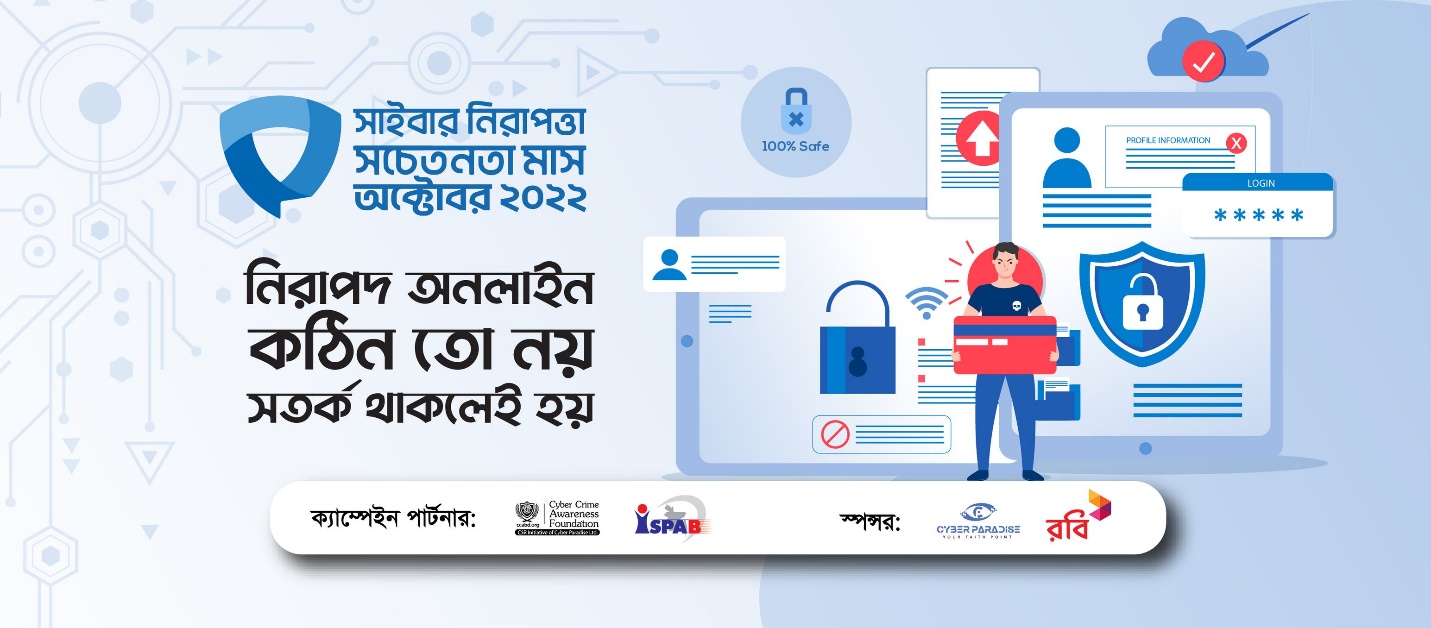 ১সাইবার নিরাপত্তা সচেতনতা মাস ২০২২ সামাজিক মাধ্যম পোস্টের নমুনাসাইবার নিরাপত্তা সচেতনতা মাস ২০২২ সামাজিক মাধ্যম পোস্টের নমুনা২পোস্ট কপি করে অনলাইনে প্রচারের ক্ষেত্রে ব্যবহার করুন ৩সাধারণ পোস্ট৪এটি আমাদের প্রিয় মাস! অক্টোবর হচ্ছে #সাইবার_নিরাপত্তা_সচেতনতা_মাস এবং ২০২২ সালে এর প্রতিপাদ্য হচ্ছে ‘নিরাপদ অনলাইন কঠিন তো নয়, সতর্ক থাকলেই হয়’। শুধুমাত্র কয়েকটি ক্লিকের মাধ্যমে আপনি নিজেই নিজেকে অনলাইনে নিরাপদ রাখতে পারেন। আমাদের সঙ্গে যুক্ত হোন: cyberawarebd.com   #সাইবারস্মার্টহোন ৫#সাইবার_নিরাপত্তা_সচেতনতা_মাস_২০২২ আমাদের সঙ্গে যুক্ত থাকুন। অক্টোবর মাসজুড়ে #নিরাপদইন্টারনেট এর বিষয়ে আপডেট তথ্যের জন্য https://www.facebook.com/cyberAwareMonth পেজটিতে চোখ রাখুন। ৬#সাইবারনিরাপত্তাসচেতনতা মাসে আমাদের সঙ্গে  #সাইবারস্মার্ট হোন!  আন্তঃসংযুক্ত বিশ্বে অনলাইনে নিরাপদ থাকার জন্য আমাদের প্রত্যেকেরই ভূমিকা রয়েছে। cyberawarebd.com ৭প্রত্যেকেরই ইন্টারনেটে নিরাপদ থাকার অধিকার রয়েছে। এ কারণে #সাইবারস্মার্ট হতে মনে রাখুন cyberawarebd.com ৮আজ এবং প্রতিদিন #সাইবারস্মার্ট হয়ে অনলাইনে সক্রিয় থেকে নিরাপদ থাকা শিখতে অক্টোবর মাসের ক্যাম্পেইনে আমাদের সঙ্গে যুক্ত হোন। #CyberAwareBD cyberawarebd.com  ৯‘নিরাপদ অনলাইন কঠিন তো নয়, সতর্ক থাকলেই হয়’। অনলাইনে কিভাবে নিরাপদ থাকবেন তা জানুন  #সাইবারনিরাপত্তাসচেতনতামাস #CyberAwareBD #BeCyberSmart cyberawarebd.com ১০সাইবার নিরাপত্তার গুরুত্ব সম্পর্কে সচেতনতা বৃদ্ধি এবং সারাবছর অনলাইনে নিরাপদ থাকতে প্রত্যেকেরই যে প্রয়োজনীয় সব উপকরণ রয়েছে তা নিশ্চিত করতে    #সাইবারনিরাপত্তাসচেতনতামাস সবচেয়ে উপযুক্ত সময়। #সাইবারস্মার্টহোন #BeCyberSmart cyberawarebd.com  ১১সাইবার নিরাপত্তা প্রত্যেকের দায়িত্ব, আপনারও। #সাইবারস্মার্টহোন #BeCyberSmart  cyberawarebd.com ১২অনলাইনে নিরাপদ থাকা কতোটা সহজ? আপনার অনলাইন জীবনকে আরও নিরাপদ রাখতে চারটি সহজ উপায়- ১. শক্তিশালী পাসওয়ার্ড ব্যবহার করুন, যা সহজে কেউ অনুমান করতে না পারে। ২. আইডিতে মাল্টি-ফ্যাক্টর অথেনটিকেশন চালু করুন। ৩. কিভাবে ফিশিং শনাক্ত করতে হয় তা জানুন। ৪. ব্যবহৃত সফটওয়্যার নিয়মিত আপডেট করুন। #সাইবারস্মার্টহোন #BeCyberSmart #সাইবারনিরাপত্তাসচেতনতামাস ১৩আন্তঃসংযুক্ত বিশ্বকে আরও নিরাপদ ও স্থিতিশীল রাখতে আমাদের প্রত্যেকের ভূমিকা আছে। #সাইবারস্মার্ট হতে #সাইবারনিরাপত্তাসচেতনতামাস-এ আপনার বন্ধু, সহকর্মী এবং পরিবারকে এ বিষয়ে সচেতন করুন। ১৪চ্যাম্পিয়নদের জন্য পোস্ট১৫[আপনার সংগঠনের নাম] #সাইবারনিরাপত্তাসচেতনতামাস২০২২-এর চ্যাম্পিয়ন। আমরা আমাদের দায়িত্ব পালন করছি এবং #সাইবারস্মার্ট হতে প্রতিশ্রুতিবদ্ধ। আপনি যুক্ত হয়েছেন? cyberawarebd.com  ১৬আমরা #সাইবারনিরাপত্তাসচেতনতামাস এ চ্যাম্পিয়ন হয়ে গর্বিত। #সাইবারস্মার্ট হোন এবং অনলাইনে নিরাপদ থাকার শিক্ষা প্রসারে বৈশ্বিক এই প্রচেষ্টার অংশ হোন।   https://cyberawarebd.com https://cyberawarebd.com/join-cam/ ১৭আমরা নিরাপদ অনলাইন কর্মসূচির চ্যাম্পিয়ন। এবার #সাইবারনিরাপত্তাসচেতনতামাস-এ [আমরা এই এই কর্মসূচি আয়োজন করছি]। https://cyberawarebd.com/view-cam-champion/  https://cyberawarebd.com/join-cam/ ১৮[আপনার সংগঠনের নাম] #সাইবারনিরাপত্তাসচেতনতামাস-এ চ্যাম্পিয়ন হয়ে গর্বিত। অক্টোবর মাসব্যাপী আমরা অনলাইনে নিরাপদ থাকতে দরকারি তথ্যগুলো জানাব, যাতে আপনারা বুঝতে পারেন #সাইবারস্মার্ট হওয়া কতটা সহজ।  ১৯আমরা #সাইবারনিরাপত্তাসচেতনতামাস-এর অফিসিয়াল চ্যাম্পিয়ন। আপনিও?  https://cyberawarebd.com/view-cam-champion/  https://cyberawarebd.com/join-cam/ #BeCyberSmart ২০আমরা #সাইবারনিরাপত্তাসচেতনতামাস-এ চ্যাম্পিয়ন হওয়ার মাধ্যমে অনলাইনে নিরাপত্তা বিষয়ক বৈশ্বিক শিক্ষা এবং সচেতনতা প্রসারে যুক্ত হয়েছি। https://cyberawarebd.com/view-cam-champion/  https://cyberawarebd.com/join-cam/ ২১#সাইবারনিরাপত্তাসচেতনতামাস-এ নিজস্ব কর্মসূচির আয়োজন করুন আপনিও। এজন্য cyberawarebd.com থেকে নিরাপদ অনলাইনের কর্মকৌশলগুলো বিনামূ্ল্যে ডাউনলোড করতে পারেন। এই কর্মসূচিতে একজন চ্যাম্পিয়ন হিসেবে যুক্ত হোন https://cyberawarebd.com/join-cam/  ২২সাইবার নিরাপত্তা চর্চার অভ্যাস বিষয়ক  পোস্ট  ২৩মাল্টি-ফ্যাক্টর অথেনটিকেশন২৪আপনার পাসওয়ার্ড যতই শক্তিশালী হোক না কেন তা হ্যাক করা সম্ভব। আপনার অ্যাকাউন্টে সাইবার অপরাধীদের প্রবেশ ঠেকাতে মাল্টি-ফ্যাক্টর অথেটিকেশন বা বহুস্তরের নিরাপত্তাব্যবস্থা চালু করুন।  #সাইবারস্মার্টহোন #সাইবারনিরাপত্তাসচেতনতামাস  #BeCyberSmart #CybersecurityAwarenessMonth২৫মাল্টি-ফ্যাক্টর অথেনটিকেশন চালুর মাধ্যমে এটি নিশ্চিত করুন যে আপনার অ্যাকাউন্টে শুধুমাত্র আপনিই প্রবেশ করতে পারবেন।  #সাইবারস্মার্টহোন #সাইবারনিরাপত্তাসচেতনতামাস  #BeCyberSmart #CybersecurityAwarenessMonth ২৬মাল্টি-ফ্যাক্টর অথেনটিকেশন আপনি কোথায় ব্যবহার করবেন?১. আপনার আর্থিক তথ্যের অ্যাকাউন্ট যেমন মোবাইল ব্যাংকিং বা অনলাইন স্টোর অ্যাকাউন্টে ২.ব্যক্তিগত তথ্যের অ্যাকাউন্ট, যেমন: সামাজিক যোগাযোগ মাধ্যমের অ্যাকাউন্ট৩. আপনার কাজের জন্য ব্যবহৃত অ্যাকাউন্টেসব আইডিতে একাধিক নিরাপত্তাব্যবস্থা ব্যবহার করুন!#সাইবারস্মার্ট #BeCyberSmart  #সাইবারনিরাপত্তাসচেতনতামাস২৭আপনার অ্যাকাউন্টে মাল্টিফ্যাক্টর অথেনটিকেশন চালুর মাধ্যমে নিরাপত্তাব্যবস্থা শক্তিশালী হবে। নানাভাবে এটি করা যায়। এর মধ্যে রয়েছে--একটি অ্যাকাউন্টে ইমেইল বা টেক্সটের মাধ্যমে কোড পাঠানো-একটি বায়োমেট্রিক শনাক্তকরণ, যেমন: ফিঙ্গারপ্রিন্ট-একটি অথেনটিকেটর অ্যাপের মাধ্যমে হ্যাঁ বা না একটি মৌলিক নাম্বার তৈরি করা।#সাইবারস্মার্ট #BeCyberSmart  #সাইবারনিরাপত্তাসচেতনতামাস২৮আপনার পাসওয়ার্ড বিশ্বে আর কারো কাছে নেই, সাইবার অপরাধী ছাড়া। হ্যাক হওয়া থেকে মুক্ত থাকুন, মাল্টি-ফ্যাক্টর অথেনটিকেশন ব্যবহার করুন।#সাইবারস্মার্ট #BeCyberSmart  #সাইবারনিরাপত্তাসচেতনতামাস ২৯৩০ফিশিং৩১সাইবার দুর্ঘটনার বিরুদ্ধে প্রতিরোধ গড়ে তোলার সবচেয়ে কার্যকর হচ্ছে স্ক্যাম বিষয়ে রিপোর্ট করা। ফিশিংয়ের চেষ্টা হলে সংশ্লিষ্টদের জানাতে দ্বিধা করবেন না। #সাইবারস্মার্ট #BeCyberSmart  #সাইবারনিরাপত্তাসচেতনতামাস ৩২অধিকাংশ সাইবার ঘটনা একটি ফিশ (নকল ওয়েবলিংক দিয়ে ফাঁদ) দিয়ে শুরু হয়। এটি বন্ধ করতে রিপোর্ট করুন। #সাইবারস্মার্ট #BeCyberSmart  #সাইবারনিরাপত্তাসচেতনতামাস ৩৩সাইবার অপরাধীরা কাউকে ভুক্তভোগী বানাতে #Phishing কৌশলের মাধ্যমে বিশাল জাল বিস্তার করে। তারা হয়ত একটি আর্থিক পুরষ্কার অফার করবে, যদি আপনি যুক্ত না হন আপনাকে হুমকি দিবে অথবা কারোর সাহায্য লাগবে তা দাবি করবে। থামুন, এক মুহূর্ত ভাবুন, ক্লিক করার আগে চিন্তা করুন। মনে রাখবেন: দেখা মাত্রই ক্লিক নয়, যাচাই ছাড়া শেয়ার নয়। #সাইবারস্মার্ট #BeCyberSmart  #সাইবারনিরাপত্তাসচেতনতামাস ৩৪অপরিচিতদের সঙ্গে যোগাযোগে সতর্ক থাকুন: যদি আপনি একটি ইমেইল, মেসেজ বা কল সম্পর্কে নিশ্চিত না হন- এমনকি বিস্তারিত নিখুঁত মনে হলেও সেটিতে সাড়া দেবেন না। অপরিচিত কোনো লিংক বা অ্যাটাচমেন্টে ক্লিক করবেন না। #সাইবারস্মার্ট #BeCyberSmart  #সাইবারনিরাপত্তাসচেতনতামাস৩৫একটি ফিশিং লিংক চিনবেন যেভাবে: ১. প্রতারকরা একটি জরুরি বিষয়ে দৃষ্টি আকর্ষণ করবে বা সাহায্যের প্রয়োজন দাবি করবে।২. তারা আপনার ব্যক্তিগত তথ্য চাইবে। ৩. তারা চাইবে যেন আপনি একটি ফাইল ডাউনলোড বা একটি লিংকে ক্লিক করুন।  #সাইবারস্মার্ট #BeCyberSmart  #সাইবারনিরাপত্তাসচেতনতামাস ৩৬দুর্ঘটনায় পড়তে কিংবা তা থেকে রক্ষা পেতে আপনার একটি ক্লিক অনেক গুরুত্বপূর্ণ। আপনি ফিশিংয়ের  ঘটনা দেখার সঙ্গে সঙ্গে আইটি বিভাগে অভিযোগ এবং ইমেইল সেবাদাতা প্রতিষ্ঠানকে জানানোর মাধ্যমে সাইবার দুর্ঘটনা বন্ধ করতে পারবেন।#সাইবারস্মার্ট #BeCyberSmart  #সাইবারনিরাপত্তাসচেতনতামাস ৩৭#সাইবারস্মার্ট হওয়ার টিপস: আপনার মন যা বলে সেটির প্রতি গুরুত্ব দিন। যদি একটি ইমেইল, কোনো লেখা, কিংবা ফোন কলকে ফিশিং মনে হয়, তাহলে তা হতেই পারে। সতর্ক থাকুন।  #সাইবারস্মার্ট #BeCyberSmart  #সাইবারনিরাপত্তাসচেতনতামাস ৩৮শক্তিশালী পাসওয়ার্ড ব্যবহার  ৩৯আপনি কি জানেন যে গড়ে একজন ব্যক্তির অনলাইনে ১০০টির বেশি পাসওয়ার্ড থাকে? পাসওয়ার্ড ব্যবস্থাপনার সহজ পরামর্শ: অনলাইনে কোথাও পাসওয়ার্ড সংরক্ষণ না করে একান্ত ব্যক্তিগত ডায়েরিতে লিখে রাখতে পারেন। মনে রাখবেন, আমরা যতোই আধুনিক হই, কাগজ-কলমের মতো মৌলিক জিনিসের ব্যবহার কখনোই হারাবে না। #সাইবারস্মার্ট #BeCyberSmart  #সাইবারনিরাপত্তাসচেতনতামাস ৪০ডিফল্ট পাসওয়ার্ড নিরাপদ নয়। সব ধরনের ইন্টারনেট সংযুক্ত ডিভাইস ব্যবহারের আগে সাইবার নিরাপত্তার বিষয়টি নিশ্চিত করুন। #সাইবারস্মার্ট #BeCyberSmart  #সাইবারনিরাপত্তাসচেতনতামাস ৪১পাসওয়ার্ডের ক্ষেত্রে ‘লম্বা এবং জটিল’ করাই সবচেয়ে ভালো! প্রত্যেক অ্যাকাউন্টের জন্য আলাদা পার্সওয়ার্ড নিশ্চিত করুন এবং অন্তত পাসওয়ার্ডগুলো যেন ১২ অক্ষরের হয়। #BeCyberSmart     #CybersecurityAwarenessMonth৪২আপনার যে অ্যাকাউন্টই হোক না কেন, সব পাসওয়ার্ড তিনটি বিষয় মাথায় রেখে তৈরি করা উচিত। দীর্ঘ (১২+ অক্ষর), মৌলিক (কখনো  পাসওয়ার্ডটি পুনরায় ব্যবহার করবেন না) এবং জটিল ( এটি বড়-ছোট হাতের অক্ষর, স্পেস, নাম্বার এবং বিশেষ অক্ষরের সমন্বয়ে তৈরি )#সাইবারস্মার্ট #BeCyberSmart  #সাইবারনিরাপত্তাসচেতনতামাস ৪৩পাসওয়ার্ড টুথব্রাশের মতো: যতো নতুন এবং কারো সঙ্গে শেয়ার করা না হয় ততো নিরাপদ।  #সাইবারস্মার্ট #BeCyberSmart  #সাইবারনিরাপত্তাসচেতনতামাস৪৪আপনজনকে বিশ্বস্ত মনে করে পাসওয়ার্ড শেয়ার করতে চান? কখনোই না। কারণ অসচেতনতার কারণে তিনিও যথাযথভাবে আপনার পাসওয়ার্ড সংরক্ষণে ভুল করতে পারেন। #সাইবারস্মার্ট #BeCyberSmart  #সাইবারনিরাপত্তাসচেতনতামাস ৪৫সফটওয়্যার আপডেট৪৬#সাইবারস্মার্ট টিপস: ইন্টারনেটে কোনো ডিভাইস যুক্ত করলে সেটিকে সুরক্ষিত রাখুন। চতুর প্রকৃতির সাইবার দুর্বৃত্তরা নিয়মিত আপনার সফটওয়্যার আপডেটে ব্যস্ত থাকে। #সাইবারস্মার্ট #BeCyberSmart  #সাইবারনিরাপত্তাসচেতনতামাস ৪৭ইন্টারনেটের সঙ্গে সংযুক্ত যেকোনো ডিভাইসই ক্ষতিগ্রস্ত হওয়ার ঝুঁকি রয়েছে। সবচেয়ে ভালো প্রতিরক্ষা হচ্ছে ডিভাইসের সফটওয়্যারের নিরাপত্তা, ওয়েব ব্রাউজার এবং অপারেটিং সিস্টেট আপ-টু-ডেট রাখা। ডিভাইসে অটো আপ-ডেট রেখে #সাইবারস্মার্ট হোন।   #BeCyberSmart  #সাইবারনিরাপত্তাসচেতনতামাস ৪৮আপনার সফটওয়্যার থেকে সবগুলো আপটেড সতর্কবার্তা ইনস্টলের জন্য গুরুত্বপূর্ণ। তারা শুধু ত্রুটির বিষয়গুলোকেই ঠিক করে দেবে না, তারা যেকোনো নিরাপত্তাজনিত দুর্বলতাও সারিয়ে দেবে।#সাইবারস্মার্ট #BeCyberSmart  #সাইবারনিরাপত্তাসচেতনতামাস  ৪৯সাইবার অপরাধীরা সর্বদা আপনার তথ্যের জন্য সফটওয়্যারে হানা দেওয়ার মাধ্যমে নতুন উপায় খুঁজবে। আপনার সফটওয়্যার আপডেটের মাধ্যমে একধাপ এগিয়ে থাকা হচ্ছে একটি সহজ পথ। #সাইবারস্মার্ট #BeCyberSmart  #সাইবারনিরাপত্তাসচেতনতামাস ৫০সফটওয়্যার আপডেট অ্যালার্টে মনোযোগী হন। আপনার সফটওয়্যারগুলোকে অটো-আপডেট করে রাখুন। ডিভাইসগুলোকে নিরাপদ রাখতে এটি একটি সহজ পথ।  #সাইবারস্মার্ট #BeCyberSmart  #সাইবারনিরাপত্তাসচেতনতামাস ৫১অন্যান্য সাইবার নিরাপত্তার অনুশীলন৫২#সাইবারস্মার্ট হওয়ার পরামর্শ: আপনার ডাটার ব্যাকআপের জন্য ৩-২-১ নিয়ম অনুসরণ করুন। -আপনার তথ্যের তিনটি কপি রাখুন-২টি পৃথক স্টোরেজে রাখুন -১টি কপি অফ-সাইটে রাখুন (অনলাইন নয়)  #সাইবারস্মার্ট #BeCyberSmart  #সাইবারনিরাপত্তাসচেতনতামাস ৫৩র‌্যানসমওয়্যার ভয়ঙ্কর হতে পারে, কিন্তু আপনিও সাইবার অপরাধীদের বোকা বানাতে পারেন। আপনার তথ্যগুলোর ব্যাকআপ রাখুন এবং সাইবার দুর্ঘটনার ঝুঁকি কমান।#সাইবারস্মার্ট #BeCyberSmart  #সাইবারনিরাপত্তাসচেতনতামাস ৫৪প্রতিটি নতুন ইন্টারনেট সংযুক্ত ডিভাইস সাইবার অপরাধীদের জন্য প্রবেশের একটি নতুন পথ। আপনি ডিভাইসকে ইন্টারনেটে সংযুক্ত করলে এটি সুরক্ষার ব্যবস্থাও করুন। বাসায় এবং কর্মক্ষেত্রে কিভাবে সব ইন্টারনেট-সংযুক্ত ডিভাইসকে নিরাপদ রাখতে হয় তার সবগুলো ধাপ বা পদক্ষেপ জানুন। #সাইবারস্মার্ট #BeCyberSmart  #সাইবারনিরাপত্তাসচেতনতামাস ৫৫আপনি একটি নতুন ডিভাইস কিনবেন? ডিভাইস কেনার সিদ্ধান্তের সময় নিরাপত্তার বিষয়টি বিবেচনা করতে ভুলে যাবেন না। সাইবার নিরাপত্তাকে অগ্রাধিকার দিন। #সাইবারস্মার্ট #BeCyberSmart  #সাইবারনিরাপত্তাসচেতনতামাস  